ZESTAW 1.Charles DickensOpowieść wigilijna (fragmenty)Ależ kutwa był z tego Scrooge’a! I jak innych umiał przycisnąć, wyżąć, przydusić, chwycićza gardło, oskubać – stary, chciwy grzesznik! Twardy i ostry jak krzemień, z którego żadnastal nie skrzesała nigdy szczodrobliwego ognia. Skryty, samowystarczalny i samotny jakostryga. Wewnętrzny chłód zamroził rysy twarzy Scrooge’a, uwydatnił ostrość jego nosa,pomarszczył policzki, usztywnił chód; sprawił, że oczy były zaczerwienione, wąskie wargisine, głos zaś zgrzytliwy i ostry. [...] Upały i ziąb otoczenia miały niewielki wpływ naScrooge’a, żaden skwar nie mógłby go ogrzać ani żaden mróz oziębić. Żaden z dmącychwichrów nie był sroższy niż on sam, żadna śnieżyca nie była bardziej bezlitosna ani żadnaulewa bardziej nieubłagana. Najpodlejsza aura nie wiedziała, jak go dopaść. Największedeszcze, zamiecie i gradobicia mogły się chełpić przewagą nad nim tylko pod jednymwzględem – często były obfite, Scrooge zaś nigdy nie był hojny. Nikt nigdy nie zatrzymał gona ulicy, by spojrzeć nań wesoło i powiedzieć: „Jak się masz, drogi Scrooge?! Kiedyprzyjdziesz do mnie z wizytą?”. Żaden żebrak nie poprosił go o miedziaka, żadne dziecko niespytało o godzinę, żaden mężczyzna czy kobieta ani raz w całym życiu Scrooge’a nie zapytaligo o drogę. [...] Ale czy Scrooge’a to obchodziło? To właśnie lubił! Przemykać chyłkiem wtłumie kroczącym po ścieżkach życia, ostrzegając każdą ludzką istotę przed jakimkolwiekzbliżeniem – to było dla niego coś, co znawcy przedmiotu nazywają „frykasem”.Pewnego razu, w najpiękniejszy spośród wszystkich dni w roku, w Wigilię, staryScrooge siedział zajęty w swym biurze. [...]– Wesołych Świąt, wuju! Bóg z tobą! – zawołał jakiś młody głos. Należał on dosiostrzeńca Scrooge’a, który pojawił się tak niespodziewanie, że Scrooge uświadomił to sobie,dopiero gdy usłyszał ów głos.– Ha! – rzekł Scrooge. – Brednie!Siostrzeniec tak bardzo się rozgrzał, idąc szybko we mgle i mrozie, że aż miał wypieki;jego twarz była rumiana i przystojna, oczy mu lśniły, oddech wzbijał kłęby pary.– Boże Narodzenie to nonsens, wuju? – zapytał siostrzeniec Scrooge’a. – Jestempewien, że tak nie myślisz!– A właśnie, że tak – rzekł Scrooge. – Wesołych Świąt?! Jakie masz prawo dowesołości? Nie jesteś dość biedny?– A więc – odparł wesoło siostrzeniec – jakie masz prawo, żeby być ponurym? Nie jesteś dośćbogaty? [...] – Nie bądź zły, wuju – powiedział siostrzeniec.– A jaki mam być – odrzekł wuj – kiedy żyję w świecie pełnym głupców? WesołychŚwiąt! Do diabła ze Świętami! Czym są dla ciebie Święta, jeśli nie okresem płacenia rachunkównie na twoją kieszeń; okresem, w którym stwierdzasz, żeś o rok starszy, lecz ani o godzinębogatszy; okresem bilansowania ksiąg, kiedy odkrywasz, że każda pozycja w nich zawarta wprzeciągu okrągłych dwunastu miesięcy jest wyzwaniem dla zdrowego rozsądku. Gdyby tozależało ode mnie – mówił z wściekłością Scrooge – wówczas każdy idiota afiszujący sięswoim: „Wesołych Świąt”, zostałby ugotowany we własnym puddingu i pochowany z sercemprzebitym kołkiem ostrokrzewu. O, tak! [...]– Śmiem twierdzić, że jest wiele rzeczy, z których mogłem czerpać dobro, nie odnoszącprzy tym żadnych korzyści – rzekł siostrzeniec. – A Boże Narodzenie jest jedną z nich. Choćjestem pewien, że zawsze, gdy nadchodziło Boże Narodzenie, myślałem o nim jako o pięknych,radosnych chwilach; jako o czasie przebaczenia i łaski, jedynym znanym mi okresie w całymdługim roku, kiedy mężczyźni i kobiety jakby za ogólną zgodą otwierają swe zamknięte sercai zaczynają myśleć o ludziach z niższych sfer, jakby to byli naprawdę ich towarzysze w drodzedo grobu [...]. I dlatego, wuju, choć moja kieszeń nie zyskała w Święta ani odrobiny złota czysrebra, wierzę, że przyniosły mi one wiele dobrego i że przyniosą znowu.Źródło: Charles Dickens, Opowieść wigilijna, przeł. Michał Filipczuk, Zielona Sowa, Warszawa 2016.Zadanie 1.Uzupełnij zdanie. Wybierz właściwą odpowiedź spośród oznaczonych literami A i B orazwłaściwą odpowiedź spośród oznaczonych literami C i D.Wypowiedzi narratora na temat głównego bohatera są A/B, ponieważ składają się C/D.A. subiektywne C. wyłącznie z faktówB. obiektywne D. z faktów i opiniiZadanie 2.Wyjaśnij, jaki stosunek do świąt Bożego Narodzenia ma Ebenezer Scrooge, a jaki – jegosiostrzeniec.……………………………………………………………………………………………………………………………………………………………………………………………………Zadanie 3.Przeczytaj podany fragment tekstu i wyjaśnij, jaką funkcję pełni powtórzenie zaimkażaden.‘’Żaden żebrak nie poprosił go o miedziaka, żadne dziecko nie spytało o godzinę, żadenmężczyzna czy kobieta w całym życiu Scrooge’a nie zapytali go o drogę’’.……………………………………………………………………………………………………………………………………………………………………………………………………Zadanie 4.Dokończ zdanie. Wybierz właściwą odpowiedź spośród podanych.Z tekstu wynika, że siostrzeniecA. liczy na wsparcie Ebenezera.B. reaguje bojaźnią na złość wuja.C. traci pewność siebie przy Scrooge’u.D. potrafi się przeciwstawić Ebenezerowi.Zadanie 5.Wyjaśnij, na jakiej zasadzie narrator zestawił w podanym zdaniu zjawiska atmosferycznez postawą Scrooge’a wobec innych. Co w ten sposób chciał pokazać?‘’Największe deszcze, zamiecie i gradobicia mogły się chełpić przewagą nad nim tylko podjednym względem – często były obfite, Scrooge zaś nigdy nie był hojny’’.……………………………………………………………………………………………………………………………………………………………………………………………………Zadanie 6.Dokończ zdanie. Wybierz właściwą odpowiedź spośród podanych.Aby zachować sens wypowiedzenia: Boże Narodzenie to nonsens, wuju?, podkreślony wyrazmożna zastąpić słowemA. nuda.B. udręka.C. kpina.D. absurd.Zadanie 7.W jaki sposób przedstawiony plakat nawiązuje do Opowieści wigilijnej? Wybierz dwaelementy graficzne i wyjaśnij ich sens w kontekście całego utworu.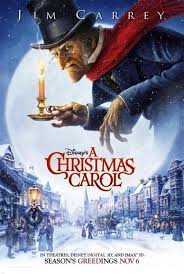 Plakat do filmu Opowieść wigilijna,reż. Robert Zemeckis [zemekis], 2009 r.……………………………………………………………………………………………………………………………………………………………………………………………………Zadanie 8.Uzupełnij zdanie. Wybierz właściwą odpowiedź spośród oznaczonych literami A i B orazwłaściwą odpowiedź spośród oznaczonych literami C i D.W wypowiedzeniu Siostrzeniec tak bardzo się rozgrzał, idąc szybko we mgle i mrozie, że ażmiał wypieki; jego twarz była rumiana i przystojna, oczy mu lśniły, oddech wzbijał kłęby parypodkreślony wyraz to A/B użyty w celu C/D.A. przyimek C. uniknięcia powtórzenia rzeczownika siostrzeniecB. zaimek D. wskazania cech wyglądu postaci siostrzeńcaZadanie 9.Na podstawie znajomości całej lektury Opowieść wigilijna wyjaśnij, co główny bohaterzyskał dzięki spotkaniom ze zjawami. Podaj przykłady zmiany postępowania Scrooge’a.……………………………………………………………………………………………………………………………………………………………………………………………………Zadanie 10.Podaj bohatera lektury obowiązkowej, który podobnie jak Scrooge przeżył przemianę.Wymień tytuł tej lektury i wyjaśnij, na czym polegała przemiana tego bohatera.Tytuł lektury: …………………………………………….Bohater: …………………………………………………….Na czym polegała przemiana?……………………………………………………………………………………………………………………………………………………………………………………………………